1. COMPANY DETAILS (The company for which licences are applied)4. SIGNATURE/SIGNATURES OF THOSE ATUHORISED TO REPRESENT THE COMPANY REPRESENTED	Finnish Food Authority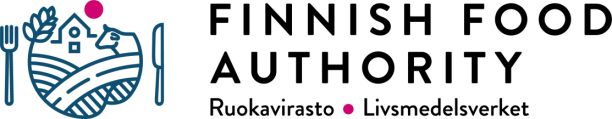 Market DepartmentPO Box 100, 00027 FINNISH FOOD AUTHORITYtel. +358 29 530 0400tuovi@ruokavirasto.fiREGISTRATION TO ELECTRONIC IMPORT AND EXPORT LICENCE SERVICEData Protection: The information on the form is saved in the customer register. The register information is used for e.g. processing support and payment applications. Information is only disclosed to outsiders if the statutory conditions for disclosing information exist. Information from the customer register can be disclosed for example for taking care of official duties or scientific research. More information about personal data processing can be found in the address www.ruokavirasto.fi -> About us -> Services -> Data protection -> Registers controlled by Finnish Food Authority.
 Notification of changes to an already existing user accountNameNameNameNameNameEORI numberEORI numberEORI numberEORI numberEORI numberEORI numberEORI numberCustomer register numberCustomer register number2. DETAILS OF PERSON TO BE REGISTERED (a person in the company for which the licence is applied, or in another company)2. DETAILS OF PERSON TO BE REGISTERED (a person in the company for which the licence is applied, or in another company)2. DETAILS OF PERSON TO BE REGISTERED (a person in the company for which the licence is applied, or in another company)2. DETAILS OF PERSON TO BE REGISTERED (a person in the company for which the licence is applied, or in another company)2. DETAILS OF PERSON TO BE REGISTERED (a person in the company for which the licence is applied, or in another company)2. DETAILS OF PERSON TO BE REGISTERED (a person in the company for which the licence is applied, or in another company)2. DETAILS OF PERSON TO BE REGISTERED (a person in the company for which the licence is applied, or in another company)2. DETAILS OF PERSON TO BE REGISTERED (a person in the company for which the licence is applied, or in another company)2. DETAILS OF PERSON TO BE REGISTERED (a person in the company for which the licence is applied, or in another company)2. DETAILS OF PERSON TO BE REGISTERED (a person in the company for which the licence is applied, or in another company)2. DETAILS OF PERSON TO BE REGISTERED (a person in the company for which the licence is applied, or in another company)2. DETAILS OF PERSON TO BE REGISTERED (a person in the company for which the licence is applied, or in another company)2. DETAILS OF PERSON TO BE REGISTERED (a person in the company for which the licence is applied, or in another company)2. DETAILS OF PERSON TO BE REGISTERED (a person in the company for which the licence is applied, or in another company)NameNameNameNameNameCompanyCompanyCompanyCompanyCompanyCompanyCompanyCompanyCompanyPhone numberPhone numberPhone numberPhone numberPhone numberAddressAddressAddressAddressAddressAddressAddressAddressAddressE-mailE-mailE-mailE-mailE-mailBusiness IDBusiness IDBusiness IDBusiness IDBusiness IDBusiness IDCustomer register number (if known)Customer register number (if known)Customer register number (if known)Product groups for which person may apply import licencesProduct groups for which person may apply import licencesProduct groups for which person may apply import licencesProduct groups for which person may apply import licencesProduct groups for which person may apply import licencesProduct groups for which person may apply import licencesProduct groups for which person may apply import licencesProduct groups for which person may apply import licencesProduct groups for which person may apply export licencesProduct groups for which person may apply export licencesProduct groups for which person may apply export licencesProduct groups for which person may apply export licencesProduct groups for which person may apply export licencesProduct groups for which person may apply export licences poultry poultry beef beef pork pork poultry poultry beef beef beef pork cereals and rice cereals and rice sugar sugar fruit and vegetables (inc. garlic and champion) fruit and vegetables (inc. garlic and champion) cereals and rice cereals and rice sugar sugar sugar fruit and vegetables milk products milk products ethyl alcohol ethyl alcohol olive oil olive oil milk products milk products other other other     other    The person registered has the right toThe person registered has the right toThe person registered has the right toThe person registered has the right toThe person registered has the right toThe person registered has the right toThe person registered has the right toThe person registered has the right toThe person registered has the right toThe person registered has the right toThe person registered has the right toThe person registered has the right toThe person registered has the right toThe person registered has the right to apply licences apply licences apply licences apply licences apply licences apply licences apply licences see the balance of security accounts see the balance of security accounts see the balance of security accounts see the balance of security accounts see the balance of security accounts see the balance of security accounts see the balance of security accountsDateDateDateSignature of the person to be registeredSignature of the person to be registeredSignature of the person to be registeredSignature of the person to be registeredSignature of the person to be registeredSignature of the person to be registeredSignature of the person to be registeredSignature of the person to be registeredSignature of the person to be registeredSignature of the person to be registeredSignature of the person to be registered3. WEBSERVICE ADMINISTRATOR(Administrator must be a person in the company for which licences are applied; the administrator receives control messages)3. WEBSERVICE ADMINISTRATOR(Administrator must be a person in the company for which licences are applied; the administrator receives control messages)NameNameTelephonee-mailDateName in block letters and signature of the administratorDateName in block letters and signatureDateName in block letters and signature